	                                                   РЕШЕНИЕ                                                       СЕССИИВ целях приведения положений Устава муниципального образования «Ленский район» в соответствие с Федеральным законом от 04.08.2023 года №449-ФЗ «О внесении изменений в отдельные законодательные акты Российской Федерации» с учетом рекомендаций Управления Министерства юстиции Российской Федерации по Республике Саха (Якутия), Районный Совет депутатов муниципального образования «Ленский район»                                                     Р Е Ш И Л:1.Внести следующие изменения в Устав муниципального образования «Ленский район»:1.1. Часть 1 статьи 5 «Вопросы местного значения муниципального района» дополнить пунктом 53 следующего содержания:«53. осуществление выявления объектов накопленного вреда окружающей среде и организация ликвидации такого вреда применительно к территориям, расположенным в границах земельных участков, находящихся в собственности муниципального района.».2. Главе муниципального образования в соответствии со статьей 3 Федерального закона от 21.07.2005 года № 97-ФЗ «О государственной регистрации уставов муниципальных образований» обеспечить в 15–дневный срок направление настоящего решения в Управлении Министерства юстиции Российской Федерации по Республике Саха (Якутия) на государственную регистрацию.3.Настоящее решение вступает в силу после официального опубликования настоящего решения после его государственной регистрации. И.о. главы	             Е.Г. Саморцев  МУНИЦИПАЛЬНОЕ ОБРАЗОВАНИЕ«ЛЕНСКИЙ РАЙОН»РЕСПУБЛИКИ САХА (ЯКУТИЯ)РАЙОННЫЙ СОВЕТДЕПУТАТОВ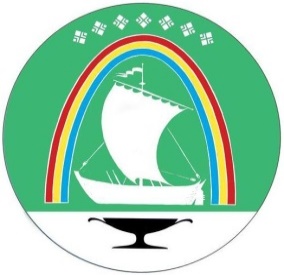 САХА ӨРӨСПYYБYЛYКЭТИН «ЛЕНСКЭЙ ОРОЙУОНУН»МУНИЦИПАЛЬНАЙ ТЭРИЛЛИИТЭОРОЙУОН ДЕПУТАТТАРЫН СЭБИЭТЭ                 г. Ленск                             Ленскэй к         от 30 ноября  2023 года                                                          № 1-3         от 30 ноября  2023 года                                                          № 1-3         О внесении изменений и дополнений в Устав          муниципального образования «Ленский район»          Республики Саха (Якутия)Председатель                             Н.А. Мозгова